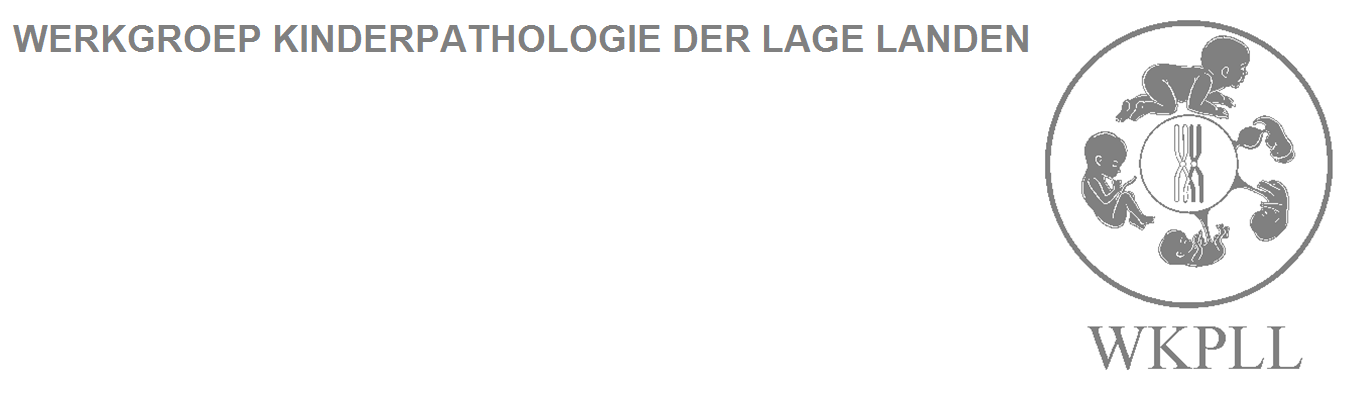 Zestiende landelijke cursus Kinderpathologie15-12-2017
- Voorlopig programma – Placentapathologie10.00-10.15 uur 	Ontvangst met koffie en thee10.15-10.20 uur	Introductie 10.20-10.50 uur	Macroscopie placentaonderzoek (spreker drs. Mirthe Schoots, patholoog ) 10.50-11.10 uur	Palga protocol placenta’s (Bestuur WKPLL)11.10-11.30 uur	pauze11.30-12.15 uur	Microscopie van veel voorkomende placentapathologie (spreker dr. Beverly Rogers, patholoog)12.15-13.00	Tweelingplacenta’s en TTTS  (spreker dr. Peter Nikkels, patholoog)13.00-14.00 uur	lunch14.00-14.45 uur	klinische correlatie met placenta pathologie: wat zijn redenen om placenta in te sturen? Behandelconsequenties PA uitslag (spreker dr. Sanne Gordijn, gynaecoloog)14.45-15.30 uur	Placentapathologie in relatie tot foetale afwijkingen (spreker dr. Beverly Rogers, patholoog)15.30-15.50	pauze15.30-16.30 uur	Quiz/casuïstiek met ‘wat niet te missen!’16.30	afsluitende borrel